                                        
                                        
         Názov akcie: Národné stretnutie mládeže P18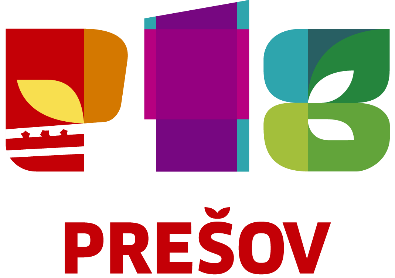          Dátum a miesto konania: 26.-29.7.2018, PrešovINFORMOVANÝ SÚHLAS RODIČA/ ZÁKONNÉHO ZÁSTUPCU MALOLETÉHO Vypĺňa sa v prípade, keď sa jedná o účastníka, ktorý v čase konania P18 nemá dovŕšený 18. rok života.Meno a priezvisko účastníka: Dátum narodenia účastníka:Miesto narodenia účastníka:Trvalý pobyt účastníka:Svojím podpisom súhlasím s tým, aby sa menovaný/á zúčastnil/a uvedeného podujatia a potvrdzujem, že som bol/a informovaný/á o organizovaní hore uvedenej akcie a riadne poučený/á o dôsledkoch môjho súhlasu. Bližšie informácie o akcii sú zverejnené na www.narodnestretnutiemladeze.sk.SPLNOMOCNENIE RODIČA/ ZÁKONNÉHO ZÁSTUPCU MALOLETÉHO V SPRIEVODE POVERENEJ OSOBY Vypĺňa sa v prípade, keď sa jedná o účastníka, ktorý v čase konania P18 nemá dovŕšený 15. rok života.Som si vedomý/á skutočnosti, že organizátor akcie nenesie žiadnu zodpovednosť za maloletého. Na sprevádzanie maloletého počas cesty tam aj späť, ako aj počas trvania hore uvedenej akcie splnomocňujem nižšie uvedenú osobu, ktorej zároveň zverujem v plnom rozsahu zodpovednosť za maloletého:Meno a priezvisko zodpovednej osoby:Dátum narodenia zodpovednej osoby:Miesto narodenia zodpovednej osoby:Trvalý pobyt zodpovednej osoby:V ..........................  dňa ..........................Meno a priezvisko rodiča/zákonného zástupcu:Podpis rodiča/zákonného zástupcu: Splnomocnenie prijímam (podpis zodpovednej osoby):                              